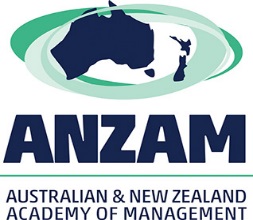 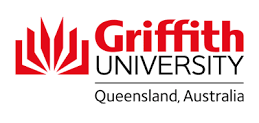 Registration instructions Please complete, sign, and email this registration form to Emma Nixon, Academy Manager at anzam@anzam.org as soon as possible as numbers for the Doctoral Student Workshop are capped. Your registration will be confirmed ONLY after payment is received. If you intend to submit a Research Note and present your work at a Roundtable Session, you must register by 30 September 2022 latest AND submit your written Research Note (3-5 pages excluding references) as a separate document by 04 October 2022. For more information on Research Notes see the section titled Roundtable Sessions on page 4 of this document, and refer to the Research Notes Guidelines. The 2022 Doctoral Student Workshop registration fees are (you will be asked to choose 1 option):To register to attend ANZAM Conference on 6-7 December go to: http://anzamconference.org/Final check before sendingOrganisers’ contact detailsQueries regarding the Workshop including registration/payment:Emma Nixon, ANZAM Academy Manageranzam@anzam.org or +61 07 3138 1489Victoria Lister, ANZAM Doctoral Student Representative 2022victoria.lister@griffithuni.edu.au Personal detailsQ1	Please provide your contact details.Title:		First name:		Last name:		Phone:		Email:		Q2	Please provide your next of kin contact details (in case of an emergency).Name of emergency contact:	Relationship to you:	Phone:			Email:			Q3	Do you have any special dietary requirements? (e.g. gluten free, nut allergies) Yes (please specify):  NoAffiliationQ4	Please provide your organisational affiliation(s).University/Organisation:	Department:	City/Country:	Q5	Are you currently studying at a university? Yes      No (please specify your occupation): Q6	If you are a student, please indicate your current enrolment status. Pre-confirmation PhD student	 Post-confirmation PhD student Masters student	 Honours student Other (please specify): Note:	Confirmation means that you have been confirmed as a PhD candidate. Doctoral Student Workshop sessionsRoundtable Research Notes sessionsThe Roundtable Sessions are an opportunity for you to present and discuss your work (Research Note) in an informal setting with other students working in similar areas. You will receive written and verbal feedback from senior academics. To participate, you MUST have registered by 30 September 2022 and submitted your Research Note (a piece of original, written work) by 4 October 2022. NO late submissions will be accepted. Your submission will be placed in a stream of similar work and circulated in advance to the students and academic(s) who will be at your table. On the day of the Workshop you will have about 5 minutes to present your work, and then another 10-15 minutes in which to engage in a discussion led by the academic(s) at your table. You will receive written feedback either before the Workshop or at the table during the discussion.The submission guidelines and pre-formatted template document are available online: Research Note Guidelines. During the Roundtable discussion, you should be prepared to discuss your work, including:What you are researchingHow you plan to conduct the researchHow the research adds to the fieldWhy the research is important.If you wish to present and discuss your work at a Roundtable Session, you must register and submit your completed Registration Form by 30 September 2022 via email to the ANZAM Academy Manager at anzam@anzam.org. Your Research Note must be submitted to the same address by 04 October 2022. There will be a concurrent session for those who do not wish to submit a Research Note. Q7	Do you wish to present and discuss your research at a Roundtable Session? Yes		 No Fees Continue over page for fee details.Doctoral Student Workshop feesChoose the option that describes you: ANZAM Associate member AUD $80 Associate member already registered to attend the ANZAM Conference AUD $50 Non-member (includes 12 months’ Associate membership) AUD $184.50To register to attend ANZAM Conference on 6-7 December go to: http://anzamconference.org/Terms and conditionsPlease note the following terms and conditions for the Doctoral Student Workshop:1.	The Workshop program is subject to change without notice.2.	If you are submitting a Research Note, late registrations and submissions will not be accepted.3.	Registration is confirmed only once payment is received.4.	If you are unable to attend after you have registered, you agree to contact us as soon as possible. 5. 	If you need to cancel your registration, to receive a full refund of your Workshop fee you must do so no later than 14 November 2022. 6.	Photos may be taken during the event for ANZAM promotional purposes. Let us know on the day if you do not wish to be photographed.  7.	ANZAM gives no guarantee as to the quality or otherwise of third-party services.	Payment detailsContinue over page for payment details.Option 1: Payment by credit card   Yes  NoCredit card authority:       Visa  	Mastercard            Card holder’s name:	            Card number:  	            Expiry date              CCV (on back of card):            All credit card information will be destroyed once the payment has been processed.            Signed:	_____________________________Do you require a receipt to be sent to your listed email address? Yes	 NoOption 2: Payment by bank transfer   Yes  NoIf paying by bank transfer, ensure you include your name as the reference so we can identify your payment.Account Name	Australian and New Zealand Academy of Management LimitedBank	National Australia BankBSB	084-004Account Number	181315617SWIFT Code	NATAAU3303M	(Only required for transfers from outside Australia.)Signed:	_____________________________Do you require a receipt to be sent to your listed email address? Yes	 NoComplete, sign and email this registration form to Emma Nixon, Academy Manager  at anzam@anzam.org. Thank you. This registration form is fully completed. Yes You have arranged to make payment either via credit card, OR via bank transfer.Yes You have notified us of your intention to submit a Research Note at a Roundtable Session, and you agree to submit your Note by 4 October.Yes 